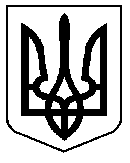 МИКОЛАЇВСЬКА РАЙОННА ДЕРЖАВНА АДМІНІСТРАЦІЯЛЬВІВСЬКОЇ ОБЛАСТІВідділ освіти Миколаївської районної державної адміністрації . Миколаїв, Львівської області, вул. Р. Шухевича, 12 тел. (241) 51-126http://mykosvita.at.ua/, e-mail:mykosvita@ukr.net___________№  __________Департаменту освіти і науки Львівської ОДА             На Ваш лист від 27.11.2017 року №04-08\4163 відділ освіти Миколаївської РДА  подає інформацію  за вказаною формою:                  Інформація про вакансії розміщується на офіційних сайтах шкіл району, крім Вербізької ЗОШ, яку зобов'язно висвітлювати вакансії на своєму сайті.Начальник відділу освіти                                                                  О.І.Лехович№з\пНазва закладу, адреса, телефонАдреса офіційного сайту закладу освітиП.І.Б. керівника та заступника керівникаВакансія(предмет)Наванта-ження (кількість годин, ставок)1Миколаївська загальноосвітня школа І-ІІІ ст. №1 Миколаївської районної ради Львівської області , Львівська обл.,м. Миколаїв, вул. Львівська, 15тел.. 51-274http://www.mykolaiv-zosh1.lviv.sch.in.ua/Огоновська Галина Василівна- директор, Шелепетень Ірина Миколаївна - заступник директора з навчально-виховної роботи----------------2Миколаївський навчально-виховний комплекс «загальноосвітній навчальний заклад І-ІІІ ст. – дошкільний навчальний заклад» Миколаївської районної ради Львівської області Львівська обл., 	 м. Миколаїв, вул. Мазепи,15 ТЕЛ.51-693http://mukolaiv-sh2.at.ua/Павлючик Віталій Васильович – директор, Івашків Ярослав Михайлович -  заступник директора з навчально-виховної роботиВихователь групи ДНЗ0,67 тарифної ставки3 Миколаївська гімназія Миколаївської районної радиЛьвівська обл., м. Миколаїв, вул. пл. Ринок, 23тел.. 51-380http://mykgimnazija.at.ua/Ониськів Ігор Теодорович – директор, Ходзінська Віра Ярославівна -  -  заступник директора з навчально-виховної роботи---------------4Миколаївська загальноосвітня школа І ст. Миколаївської районної ради Львівської області Львівська обл., м. Миколаїв, вул. пл. Ринок, 23тел.. 52-043Войтович Надія Петрівна – директор, Сагаль Марта Миколаївна -  заступник директора з навчально-виховної роботи----------------5Роздільська загальноосвітня школа І-ІІІ ст. Миколаївської районної ради Львівської області Львівська обл., Миколаївський р-н, смт. Розділ, вул. Січових Стрільців, 44 тел.. 64-197http://rozdilschool.ucoz.ua/Яковець Ярослав Іванович- директор, Мартинюк Ігор Михайлович - заступник директора з навчально-виховної роботи----------------6Березинська загальноосвітня школа І-ІІІ ст. ім. Андрія Марунчака  Миколаївської районної ради Львівської області Львівська обл., Миколаївський р-н, с. Березина, вул. Січових Стрільців, 94тел.. 64-251http://berezunaschool.ucoz.ua/Березюк Мирон Федорович- директор,  Свідрик  Ольга Володимирівна - заступник  директора з навчально-виховної роботи7Опарний навчальний заклад «Більченський навчально-виховний комплекс (загальноосвітній навчальний заклад-дощшкільний навчальний заклад) 81620, вул.І.Франка, 14, с.Більче, Миколаївський р-н., Львівська областьТел.60-741http://bilchenskij-nvk.webnode.com.ua/Возняк Мирослава Іванівні – директор, Кузів Леся Зенонівна – заступник директора з навчально-виховної роботи--------------------8Великогорожаннівська загальноосвітня школа І-ІІІ ст. Миколаївської районної ради Львівської області Львівська обл., Миколаївський р-н, с. Велика Горожанна, вул. Шкільна, 1 тел. 63-140Bighorschool.webnode.com.uaЗінченко Любов Іванівна- директор , Добушовська Олександра Олександрівна - заступник директора з навчально-виховної роботи-----------------9Гірський навчально-виховний комплекс (загальноосвітній навчальний заклад І-ІІІ ст. – дошкільний навчальний заклад) Миколаївської районної ради Львівської областіЛьвівська обл., Миколаївський р-н, с. Гірське, вул. Шкільна. 1тел.. 66-520http://girskij-nvk.webnode.com.ua/Левицький Степан Степанович – директор, кахни Світлана Петрівна - заступник директора з навчально-виховної роботи--------------10Дроговизький  навчально-виховний комплекс «загальноосвітній навчальний заклад І-ІІІ ст. – дошкільний навчальний заклад» Миколаївської районної ради Львівської області  Львівська обл., Миколаївський р-н, с. Дроговиж, вул. Шкільна, 3  тел. 65-578http://sdrogovyzhschool.blogspot.com/Осипчук Василь Васильович – директор, Семчишин Анна Анатоліївна - заступник директора з навчально-виховної роботи-----------------11Київецький навчально-виховний комплекс «загальноосвітній навчальний заклад І-ІІІ ст. – дошкільний навчальний заклад» Миколаївської районної ради Львівської області Львівська обл., Миколаївський р-н, с. Київець, вул. Шкільна, 5 тел.. 67-431http://kyjveckaschule.blogspot.com/Матвіїшин Володимир Михайлович – директор, Гарник Галина Павлівна - заступник директора з навчально-виховної роботи-----------------12Колодрубівська ЗОШ І-ІІІ ст.81624, вул.І.Франка,24, с.Колодруби Миколаївський р-н, Львівська областьТел.60-052http://kolodruby-zosh.edukit.lviv.ua/Кордюк ГалинаІванівна – директор, Равліковська Галина Іванівна - заступник директора з навчально-виховної роботиУкр.мова та література (на час відпусти по догляду за дитиною до 3-х років  основного працівника 15 год.13Новосілко-Опарська загальноосвітня школа І-ІІІ ст. Миколаївської районної ради Львівської області Львівська обл., Миколаївський р-н, с.  Новосілки-Опарські, вул. Шкільна, 1 тел. 68-633http://novosilkaschool.ucoz.ua/Лопушинський Ярослав Павлович – директор, Максимів Галина Степанівна - заступник директора з навчально-виховної роботиЗаступник директора з навчально-виховної роботи0,5 тарифної ставки14Раделицький навчально-виховний комплекс (загальноосвітній навчальний заклад І-ІІІ ст. – дошкільний навчальний заклад) Миколаївської районної ради Львівської області Львівська обл., Миколаївський р-н, с. Раделичі, вул. Шкільна, 24тел.. 66-625http://radeluchi-nvk.ucoz.ua/Крашевський  Ярослав Володимирович – директор , Михайликів Людмила Славиківна - заступник директора з навчально-виховної роботи----------------15Розвадівська загальноосвітня школа І-ІІІ ст. Миколаївської районної ради Львівської області Львівська обл., Миколаївський р-н, с. Розвадів вул. Біласа і Данилишина, 16 тел. 69-666http://rozvadivschool.at.ua/Іванців Лідія Володимирівна – директор, Грицишин Ірина Олександрівна - заступник директора з навчально-виховної роботи------------------16Рудниківський навчально-виховний комплекс «загальноосвітній навчальний заклад І-ІІІ ст. – дошкільний навчальний заклад» Миколаївської районної ради Львівської області Львівська обл., Миколаївський р-н, с. Рудники, вул. Шкільна, 1 тел.. 65-251http://rudnykyscool.at.ua/Папуга Ярослав Богданович – директор, Кос Мар яна Віталіївна –  заступник директора з навчально-виховної роботи-----------------17Черницький навчально-виховний комплекс «загальноосвітній навчальний заклад І-ІІІ ст. – дошкільний навчальний заклад» Миколаївської районної ради Львівської області 81641, вул.Майдан УСС,5, с.Черниця, Миколаївський р-н, Львівська областьТел.61-029http://chernytsya.ucoz.ua/Качмар Роман Романович- директор, Кучар Оксана Ярославівна - заступник директора з навчально-виховної роботи-------------------18Вербізька загальноосвітня школа І-ІІ ст. Миколаївської районної ради Львівської області Львівська обл., Миколаївський р-н, с.  Вербіж, вул. 24-го серпня, 5тел.. 61-623http://verbizhschool.ucoz.net/Кушнір В’ячеслав Микитович – директор, Галина Львівна - заступник директора з навчально-виховної роботиПрактичний психолог (на час відпустки по догляду за дитиною)0,5 тарифної ставки19Веринська загальноосвітня школа І-ІІ ст. Миколаївської районної ради Львівської області Львівська обл., Миколаївський р-н, с.  Верин, вул. Біласа і Данилишина, 5 тел. 68-245http://veryn.at.ua/Головацька Ніна Тимофіївна – директор, Микитин Наталія Василівна - заступник директора з навчально-виховної роботи---------------20Горішненська загальноосвітня школа І-ІІ ст. Миколаївської районної ради Львівської області Львівська обл., Миколаївський р-н, с. Горішнєтел.. 21-598http://school-horishne.ucoz.ua/Маланчук Ганна Юріївна – директор, 21Гранки-Кутівська загальноосвітня школа І-ІІ ст. Миколаївської районної ради Львівської області Львівська обл., Миколаївський р-н, с. Гранки-Кути, вул. Шкільна, 15тел.. 29-182http://hrankykutyschoo.ucoz.ua/Герман Ганна Дмитрівна – директор, Романів Галина Миколаївна -  заступник директора з навчально-виховної роботи---------------22Держівська загальноосвітня школа І-ІІ ст. Миколаївської районної ради Львівської області Львівська обл., Миколаївський р-н, с. Держів тел.. 67-80767-855http://derzhivschool.ucoz.ua/Олійник Віра Степанівна – директор, Греськів Марія Богданівна – заступник директора з навчально-виховної роботи-----------------23Крупська загальноосвітня школа І-ІІ ст. Миколаївської районної ради Львівської області Львівська обл., Миколаївський р-н, с. Крупсько, вул. В.Великого, 130тел.. 62-436http://krupskaschool.jimdo.com/Сколоздра Роман Васильович – директор, Николин Ярослава Богданівна - заступник директора з навчально-виховної роботи------------------24Малогорожанківська загальноосвітня школа І-ІІ ст. Миколаївської районної ради Львівської області Львівська обл., Миколаївський р-н, с.  Мала Горожанка, вул. Січових Стрільців, 48тел.. 68-683http://mgschool.ucoz.ua/Ходзінський  Ярослав Миколайович, Паук Наталія Іванівна - заступник директора з навчально-виховної роботи25Тужанівська загальноосвітня школа І-ІІ ст. Миколаївської районної ради Львівської області Львівська обл., Миколаївський р-н, с. Тужанівці, вул. Наддністрянська, 23тел..2-93-26http://tyzhanivtsizosh.ucoz.ua/Мельник Іванна Михайлівна – директор, Кардаш Тетяна Іванівна -   заступник директора з навчально-виховної роботи------------------26Устянська загальноосвітня школа І-ІІ ст. Миколаївської районної ради Львівської області Львівська обл., Миколаївський р-н,с. Устя, вул. Кобилянської, 151тел.. 67-733http://ustya.ucoz.ua/Бахорський Віталій Євгенович – директор, 27Надітицька загальноосвітня школа І ст. Миколаївської районної ради Львівської областіЛьвівська обл., Миколаївський р-н, с. Надітичі, вул. І.Франка, 12Тел.. 61-100Горак Олександра Миронівна - завідувач---------------